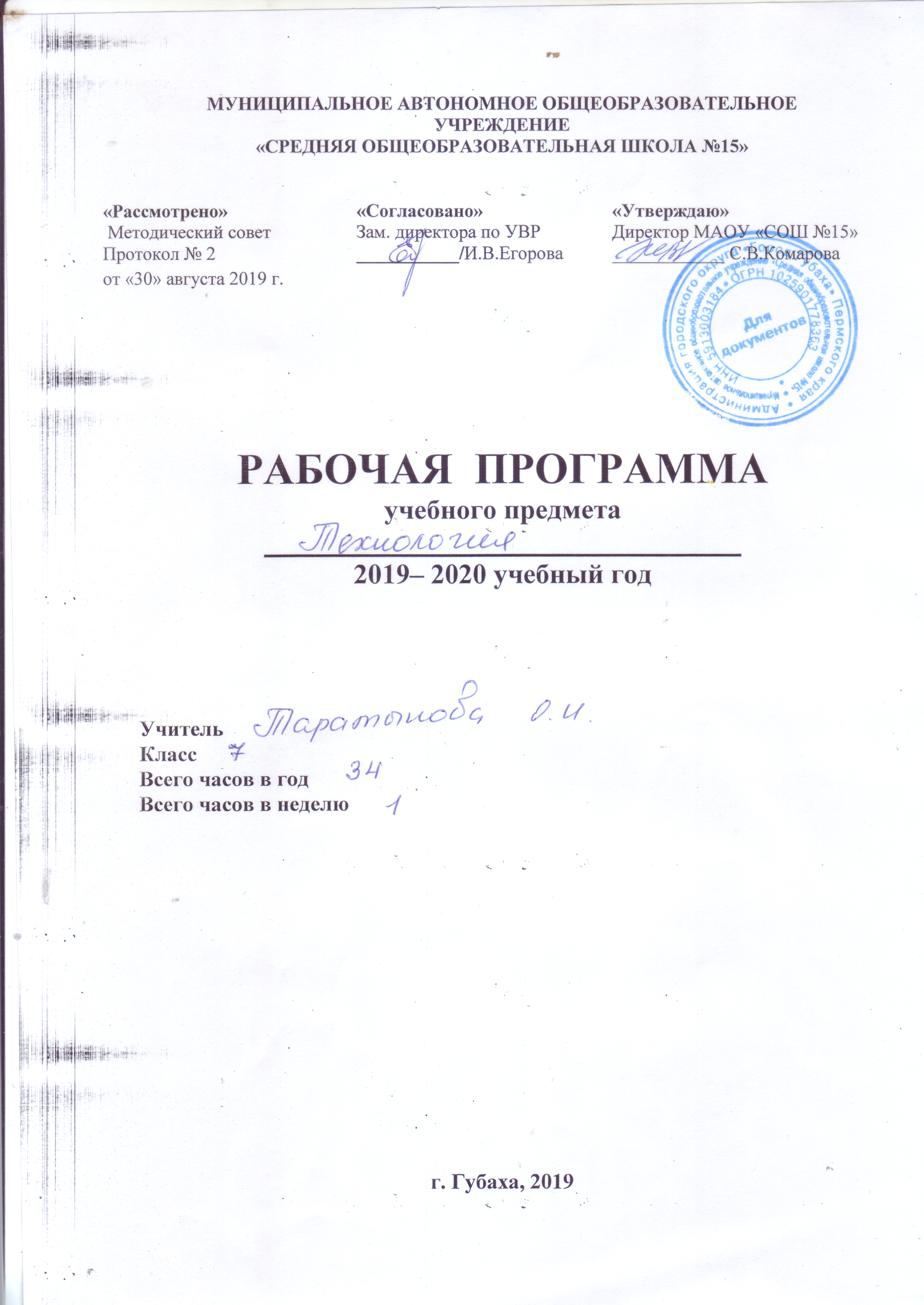 Рабочая программа по технологии 7-е классы (девочки)Пояснительная запискаРабочая программа по учебному предмету «Технология» разработана на основе учебной программы Технология: программа: 5-8 классы / А.Т. Тищенко, Н.В. Синица. – М.: Вентана-Граф.Программа по учебному предмету «Технология» разработана в соответствии с требованиями к результатам освоения основной образовательной программы основного общего образования, предусмотренным федеральным государственным стандартом основного общего образования второго поколения.Цели изучения учебного предмета «Технология». Основными целями учебного предмета «Технология» в системе основного общего образования являются: - формирование представлений о составляющих техносферы, современном производстве и распространённых в нём технологиях; - освоение технологического подхода как универсального алгоритма преобразующей и созидательной деятельности; - формирование представлений о технологической культуре производство, развитие культуры труда подрастающего поколения на основе включения обучающихся в разнообразные виды технологической деятельности по созданию личностно или общественно значимых продуктов труда; - овладение необходимыми в повседневной жизни базовыми (безопасными) приёмами ручного и механизированного труда с использованием распространённых инструментов, механизмов и машин, способами управления отдельными видами бытовой техники; - овладение обще трудовыми и специальными умениями, необходимыми для проектирования и создания продуктов труда, ведения домашнего хозяйства; - развитие у обучающихся познавательных интересов, технического мышления, пространственного воображения, интеллектуальных, творческих, коммуникативных и организаторских способностей; - формирование у обучающихся опыта самостоятельной проектно-исследовательской деятельности; - воспитание трудолюбия, бережливости, аккуратности, целеустремлённости, предприимчивости, ответственности за результаты свое деятельности, уважительного отношения к людям различных профессий и результатам их труда; воспитание гражданских и патриотических качеств личности; - профессиональное самоопределение школьников в условиях рынка труда, формирование гуманистически и прагматически ориентированного мировоззрения, социально обоснованных ценностных ориентаций. Общая характеристика учебного предмета «Технология»Обучение школьников технологии строится на основе освоения конкретных процессов преобразования и использования материалов, энергии, информации, объектов природной и социальной среды. Содержание программы предусматривает освоение материала по следующим сквозным образовательным линиям: -  культура, эргономика и эстетика труда; -  получение, обработка, хранение и использование технической и технологической информации; -  основы черчения, графики и дизайна; -  элементы домашней и прикладной экономики, предпринимательства; -  знакомство с миром профессий, выбор обучающимися жизненных, профессиональных планов; -  влияние технологических процессов на окружающую среду и здоровье человека; -  творческая, проектно-исследовательская деятельность; -  технологическая культура производства; -  история, перспективы и социальные последствия развития техники и технологии; -  распространённые технологии современного производства. В результате изучения технологии обучающиеся ознакомятся: -  с ролью технологий в развитии человечества, механизацией труда, технологической культурой производства; -  функциональными и стоимостными характеристиками предметов труда и технологий, себестоимостью продукции, экономией сырья, энергии, труда; -  элементами домашней экономики, бюджетом семьи, предпринимательской деятельностью, рекламой, доходом, прибылью, налогом; -  экологическими требованиями к технологиям, социальными последствиями применения технологий; -  производительностью труда, реализацией продукции; - устройством, управлением и обслуживанием доступных и посильных технико-технологических средств производства (инструментов, механизмов, приспособлений, приборов, аппаратов, станков, машин); -  предметами потребления, материальным изделием или нематериальной услугой, дизайном, проектом, конструкцией; -  методами обеспечения безопасности труда, культурой труда, этикой общения на производстве; -  информационными технологиями в производстве и сфере услуг, перспективными технологиями; овладеют: - основными методами и средствами преобразования и использования материалов, энергии, информации, объектов социальной и природной среды, навыками созидательной, преобразующей, творческой деятельности; - умением распознавать и оценивать свойства конструкционных, текстильных и поделочных материалов; - умением выбирать инструменты, приспособления и оборудование для выполнения работ, находить необходимую информацию в различных источниках, в том числе с использованием компьютера; -  навыками чтения и составления конструкторской и технологической документации, измерения параметров технологического процесса и продукта труда; выбора, проектирования, конструирования, моделирования объекта труда и технологии с использованием компьютера; -  навыками подготовки, организации и планирования трудовой деятельности на рабочем месте с учётом имеющихся ресурсов и условий, соблюдения культуры труда; -  навыками организации рабочего места с соблюдением требований безопасности труда и правил пользования инструментами, приспособлениями, оборудованием; -  навыками выполнения технологических операций с использованием ручных инструментов, приспособлений, машин, оборудования; -  умением разрабатывать учебный творческий проект, изготовлять изделия или получать продукты с использованием освоенных технологий; -  умением соотносить личные потребности с требованиями, предъявляемыми различными массовыми профессиями к личным качествам человека. Все разделы программы содержат основные теоретические сведения и практические работы. При этом предполагается, что перед выполнением практических работ школьники должны освоить необходимый минимум теоретического материала. Основная форма обучения – учебно-практическая деятельность. Приоритетными методами являются упражнения, лабораторно-практические и практические работы.Место предмета «Технология» в базисном учебном планеУчебный предмет «Технология» является необходимым компонентом общего образования школьников. Его содержание предоставляет обучающимся возможность войти в мир искусственной, созданной людьми среды техники и технологий, называемой техносферой и являющейся главной составляющей окружающей человека действительности. Базисный учебный план на этапе основного общего образования включает  учебные часы для обязательного изучения каждого направления образовательной области «Технология». В том числе: в 7 классах – 68 часов из расчёта 2 часа в неделю; Предусмотрены практические работы и творческие проекты по каждому разделу.Результаты освоения учебного предмета «Технология» При изучении технологии в основной школе обеспечивается достижение личностных, метапредметных и предметных результатов. Личностные результаты освоения обучающимися предмета «Технология» в основной школе: - формирование целостного мировоззрения, соответствующего современному уровню развития науки и общественной практики; проявление познавательной активности в области предметной технологической деятельности; - формирование ответственного отношения к учению, готовности и способности, обучающихся к саморазвитию и самообразованию на основе мотивации к обучению и познанию; овладение элементами организации умственного и физического труда; - самооценка умственных и физических способностей при трудовой деятельности в различных сферах с позиций будущей социализации и стратификации; - развитие трудолюбия и ответственности за результаты своей деятельности; выражение желания учиться для удовлетворения перспективных потребностей; - осознанный выбор и построение дальнейшей индивидуальной траектории образования на базе осознанного ориентирования в мире профессий и профессиональных предпочтений с учётом устойчивых познавательных интересов, а также на основе формирования уважительного отношения к труду; - становление самоопределения в выбранной сфере будущей профессиональной деятельности, планирование образовательной и профессиональной карьеры, осознание необходимости общественно полезного труда как условия безопасной и эффективной социализации; - формирование коммуникативной компетентности в общении и сотрудничестве со сверстниками; умение общаться при коллективном выполнении работ или проектов с учётом общности интересов и возможностей членов трудового коллектива; - проявление технико-технологического и экономического мышления при организации своей деятельности; - самооценка готовности к предпринимательской деятельности в сфере технологий, к рациональному ведению домашнего хозяйства; - формирование основ экологи ческой куль туры, соответствующей современному уровню экологического мышления; бережное отношение к природным и хозяйственным ресурсам; - развитие эстетического сознания через освоение художественного наследия народов России и мира, творческой деятельности эстетического характера; формирование индивидуально-личностных позиций учащихся. Метапредметные результаты освоения учащимися предмета «Технология» в основной школе: - самостоятельное определение цели своего обучения, постановка и формулировка для себя новых задач в учёбе и познавательной деятельности; - алгоритмизированное планирование процесса познавательно-трудовой деятельности; - определение адекватных имеющимся организационным и материально-техническим условиям способов решения учебной или трудовой задачи на основе заданных алгоритмов; - комбинирование известных алгоритмов технического и технологического творчества в ситуациях, не предполагающих стандартного применения одного из них; поиск новых решений возникшей технической или организационной проблемы; - выявление потребностей, проектирование и создание объектов, имеющих потребительную стоимость; самостоятельная организация и выполнение различных творческих работ по созданию изделий и продуктов; - виртуальное и натурное моделирование технических объектов, продуктов и технологических процессов; проявление инновационного подхода к решению учебных и практических задач в процессе моделирования изделия или технологического процесса; - осознанное использование речевых средств в соответствии с задачей коммуникации для выражения своих чувств, мыслей и потребностей; планирование и регуляция своей деятельности; подбор аргументов, формулирование выводов по обоснованию технико-технологического и организационного решения; отражение в устной или письменной форме результатов своей деятельности; - формирование и развитие компетентности в области использования информационно-коммуникационных технологий (ИКТ); выбор для решения познавательных и коммуникативных задач различных источников информации, включая энциклопедии, словари, интернет-ресурсы и другие базы данных; - организация учебного сотрудничества и совместной деятельности с учителем и сверстниками; согласование и координация совместной познавательно-трудовой деятельности с другими её участниками; объективное оценивание вклада своей познавательно-трудовой деятельности в решение общих задач коллектива; - оценивание правильности выполнения учебной задачи, собственных возможностей её решения; диагностика результатов познавательно-трудовой деятельности по принятым критериям и показателям; обоснование путей и средств устранения ошибок или разрешения противоречий в выполняемых технологических процессах; - соблюдение норм и правил безопасности познавательно-трудовой деятельности и созидательного труда; соблюдение норм и правил культуры труда в соответствии с технологической культурой производства; - оценивание своей познавательно-трудовой деятельности с точки зрения нравственных, правовых норм, эстетических ценностей по принятым в обществе и коллективе требованиям и принципам; - формирование и развитие экологического мышления, умение применять его в познавательной, коммуникативной, социальной практике и профессиональной ориентации. Предметные результаты освоения учащимися предмета «Технология» в основной школе: в познавательной сфере: - осознание роли техники и технологий для прогрессивного развития общества; формирование целостного представления о техносфере, сущности технологической культуры и культуры труда; классификация видов и назначения методов получения и преобразования материалов, энергии, информации, природных объектов, а также соответствующих технологий промышленного производства; ориентация в имеющихся и возможных средствах, и технологиях создания объектов труда; - практическое освоение обучающимися основ проектно-исследовательской деятельности; проведение наблюдений и экспериментов под руководством учителя; объяснение явлений, процессов и связей, выявляемых в ходе исследований; - уяснение социальных и экологических последствий развития технологий промышленного и сельскохозяйственного производства, энергетики и транспорта; распознавание видов, назначения материалов, инструментов и оборудования, применяемого в технологических процессах; оценка технологических свойств сырья, материалов и областей их применения; - развитие умений применять технологии представления, преобразования и использования информации, оценивать возможности и области применения средств и инструментов ИКТ в современном производстве или сфере обслуживания, рациональное использование учебной и дополнительной технической и технологической информации для проектирования и создания объектов труда; - овладение средствами и формами графического отображения объектов или процессов, правилами выполнения графической документации, овладение методами чтения технической, технологической и инструктивной информации; - формирование умений устанавливать взаимосвязь знаний по разным учебным предметам для решения прикладных учебных задач; применение общенаучных знаний по предметам естественно-математического цикла в процессе подготовки и осуществления технологических процессов для обоснования и аргументации рациональности деятельности; применение элементов экономики при обосновании технологий и проектов; - овладение алгоритмами и методами решения организационных и технико-технологических задач; овладение элементами научной организации труда, формами деятельности, соответствующими культуре труда и технологической культуре производства; в трудовой сфере: - планирование технологического процесса и процесса труда; подбор материалов с учётом характера объекта труда и технологии; подбор инструментов, приспособлений и оборудования с учётом требований технологии и материально-энергетических ресурсов; - овладение методами учебно-исследовательской и проектной деятельности, решения творческих задач, моделирования, конструирования; проектирование последовательности операций и составление операционной карты работ; - выполнение технологических операций с соблюдением установленных норм, стандартов, ограничений; соблюдение трудовой и технологической дисциплины; соблюдение норм и правил безопасного труда, пожарной безопасности, правил санитарии и гигиены; - выбор средств и видов представления технической и технологической информации в соответствии с коммуникативной задачей, сферой и ситуацией общения; - контроль промежуточных и конечных результатов труда по установленным критериям и показателям с использованием контрольных и измерительных инструментов; выявление допущенных ошибок в процессе труда и обоснование способов их исправления; - документирование результатов труда и проектной деятельности; расчёт себестоимости продукта труда; примерная экономическая оценка возможной прибыли с учётом сложившейся ситуации на рынке товаров и услуг; в мотивационной сфере: - оценивание своей способности к труду в конкретной предметной деятельности; осознание ответственности за качество результатов труда; - согласование своих потребностей и требований с потребностями и требованиями других участников познавательно-трудовой деятельности; - формирование представлений о мире профессий, связанных с изучаемыми технологиями, их востребованности на рынке труда; направленное продвижение к выбору профиля технологической подготовки в старших классах полной средней школы или будущей профессии в учреждениях начального профессионального или среднего специального образования; - выраженная готовность к труду в сфере материального производства или сфере услуг; оценивание своей способности и готовности к предпринимательской деятельности; - стремление к экономии и бережливости в расходовании времени, материалов, денежных средств, труда; наличие экологической культуры при обосновании объекта труда и выполнении работ; в эстетической сфере: - овладение методами эстетического оформления изделий, обеспечения сохранности продуктов труда, дизайнерского проектирования изделий; разработка варианта рекламы выполненного объекта или результата труда; - рациональное и эстетическое оснащение рабочего места с учётом требований эргономики и элементов научной организации труда; - умение выражать себя в доступных видах и формах художественно-прикладного творчества; художественное оформление объекта труда и оптимальное планирование работ; - рациональный выбор рабочего костюма и опрятное содержание рабочей одежды; - участие в оформлении класса и школы, озеленении пришкольного участка, стремление внести красоту в домашний быт; в коммуникативной сфере: - практическое освоение умений, составляющих основу коммуникативной компетентности: действовать с учётом позиции другого и уметь согласовывать свои действия; устанавливать и поддерживать необходимые контакты с другими людьми; удовлетворительно владеть нормами и техникой общения; определять цели коммуникации, оценивать ситуацию, учитывать намерения и способы коммуникации партнёра, выбирать адекватные стратегии коммуникации; - установление рабочих отношений в группе для выполнения практической работы или проекта, эффективное сотрудничество и способствование эффективной кооперации; интегрирование в группу сверстников и построение продуктивного взаимодействия со сверстниками и учителями; - сравнение разных точек зрения перед принятием решения и осуществлением выбора; аргументирование своей точки зрения, отстаивание в споре своей позиции невраждебным для оппонентов образом; - адекватное использование речевых средств для решения различных коммуникативных задач; овладение устной и письменной речью; построение монологических контекстных - высказываний; публичная презентация и защита проекта изделия, продукта труда или услуги; в физиолого-психологической сфере: - развитие моторики и координации движений рук при работе с ручными инструментами и выполнении операций с помощью машин и механизмов; достижение необходимой точности движений при выполнении различных технологических операций; - соблюдение необходимой величины усилий, прилагаемых к инструментам, с учётом технологических требований; - сочетание образного и логического мышления в проектной деятельности. Содержание программы Технология 7 класс:Раздел «Кулинария» (8ч)Тема 1. Блюда из молока и кисломолочных продуктов(2 ч)Теоретические сведения. Значение молока и кисломолочных продуктов в питании человека. Натуральное (цельное) молоко. Молочные продукты. Молочные консервы. Кисломолочные продукты. Сыр. Методы определения качества молока и молочных продуктов. Посуда для приготовления блюд из молока и кисломолочных продуктов. Молочные супы и каши: технология приготовления и требования к качеству. Подача готовых блюд. Технология приготовления творога в домашних условиях. Технология приготовления блюд из кисломолочных продуктов. Профессия мастер производства молочной продукции.Лабораторно-практические и практические работы.Определение качества молока и молочных продуктов.Приготовление молочного супа, молочной каши или блюда из творога.Тема 2. Изделия из жидкого теста (2 ч)Теоретические сведения. Виды блюд из жидкого теста. Продукты для приготовления жидкого теста. Пищевые разрыхлители для теста. Оборудование, посуда и инвентарь для замешивания теста и выпечки блинов. Технология приготовления теста и изделий из него: блинов, блинчиков с начинкой, оладий и блинного пирога. Подача их к столу.Определение качества мёда органолептическими и лабораторными методами.Лабораторно-практические и практические работы. Определение качества мёда.Приготовление изделий из жидкого теста.Тема 3. Виды теста и выпечки(2 ч)Теоретические сведения. Продукты для приготовления выпечки. Разрыхлители теста. Инструменты и приспособления для приготовления теста и формования мучных изделий. Электрические приборы для приготовления выпечки.Дрожжевое, бисквитное, заварное тесто и тесто для пряничных изделий. Виды изделий из них. Рецептура и технология приготовления пресного слоёного и песочного теста. Особенности выпечки изделий из них. Профессия кондитер.Лабораторно-практические и практические работы. Приготовление изделий из пресного слоёного теста.Приготовление изделий из песочного теста.Творческий проект «Праздничный сладкий стол» (2ч.)Раздел «Создание изделий из текстильных материалов»  (26 ч)Тема 1. Свойства текстильных материалов  (2 ч)Теоретические сведения. Классификация текстильных волокон животного происхождения. Способы их получения. Виды и свойства шерстяных и шёлковых тканей. Признаки определения вида тканей по сырьевому составу. Сравнительная характеристика свойств тканей из различных волокон.Лабораторно-практические и практические работы. Определение сырьевого состава тканей и изучение их свойств.Тема 2. Конструирование швейных изделий  (4ч)Теоретические сведения. Понятие о поясной одежде. Виды поясной одежды. Конструкции юбок. Снятие мерок для изготовления поясной одежды. Построение чертежа прямой юбки.Лабораторно-практические и практические работы.Изготовление выкроек для образцов ручных и машинных работ.Снятие мерок и построение чертежа прямой юбки в натуральную величину.Тема 3. Моделирование швейных изделий (2 ч)Теоретические сведения. Приёмы моделирования поясной одежды. Моделирование юбки с расширением книзу. Моделирование юбки со складками. Подготовка выкройки к раскрою. Получение выкройки швейного изделия из пакета готовых выкроек, журнала мод, с CD и из Интернета.Лабораторно-практические и практические работы. Моделирование юбки.Получение выкройки швейного изделия из журнала мод.Подготовка выкройки проектного изделия к раскрою.Тема 4. Швейная машина  (2 ч) Теоретические сведения. Уход за швейной машиной: чистка и смазка движущихся и вращающихся частей. Приспособления к швейной машине для потайного подшивания и окантовывания среза.Лабораторно-практические и практические работы. Уход за швейной машиной: чистка и смазка.Выполнение потайного подшивания и окантовывания среза с помощью приспособлений к швейной машине.Тема 5. Технология изготовления швейных изделий (16 ч)Теоретические сведения. Технология изготовления поясного швейного изделия. Правила раскладки выкроек поясного изделия на ткани. Правила раскроя. Выкраивание бейки. Критерии качества кроя. Правила безопасной работы ножницами, булавками, утюгом. Дублирование детали пояса клеевой прокладкой-корсажем.Основные операции при ручных работах: прикрепление подогнутого края потайными стежками — подшивание.Основные машинные операции: подшивание потайным швом с помощью лапки для потайного подшивания; стачивание косых беек; окантовывание среза бейкой. Классификация машинных швов: краевой окантовочный с закрытым срезом и с открытым срезом.Технология обработки среднего шва юбки с застёжкой-молнией и разрезом. Притачивание застёжки-молнии вручную и на швейной машине. Технология обработки односторонней, встречной и бантовой складок.Подготовка и проведение примерки поясной одежды. Устранение дефектов после примерки.Последовательность обработки поясного изделия после примерки. Технология обработки вытачек, боковых срезов, верхнего среза поясного изделия прямым притачным поясом. Вымётывание петли и пришивание пуговицы на поясе. Обработка нижнего среза изделия. Обработка разреза в шве. Окончательная чистка и влажно-тепловая обработка изделия.Лабораторно-практические и практические работы. Раскрой проектного изделия.Изготовление образцов ручных и машинных работ.Обработка среднего шва юбки с застёжкой-молнией.Обработка складок.Подготовка и проведение примерки поясного изделия.Обработка юбки после примерки: вытачек и боковых срезов, верхнего среза прямым притачным поясом, нижнего среза.Выполнение прорезной петли и пришивание пуговицы.Чистка изделия и окончательная влажно-тепловая обработка.Календарно-тематическое планирование. Технологии ведения дома 7 классМатериально-техническое обеспечение рабочей программыПечатные демонстрационные пособияКомплект тематических таблиц по кулинарии.Комплект тематических таблиц по  изготовлению швейных изделий.Комплект тематических таблиц по материаловедению.Комплект тематических таблиц по машиноведению.Натуральные объектыКоллекция "Хлопок"Коллекция "Лен"Коллекция "Волокна  животного  происхождения"Технические средства обучения.Классная магнитная доска2.         Компьютер.3.         Мультимедийный проектор.Список рекомендуемой литературы1.           Давыдова М.А. Поурочные разработки по технологии (вариант для девочек). 7 класс. М.: ВАКО, 2010.2.           Концепция федеральных государственных образовательных стандартов общего образования / Под ред. А.М. Кондакова, А.А. Кузнецова. М.: Просвещение ,2008.3.           Метод проектов в технологическом образовании: монография/ Под ред. В. А. Кальней .М.: Педагогическая академия,2010.4.           Нагель О.И. О критериях оценки проектной деятельности учащихся // Школа и производство. 2007. № 6. С. 12-20.5.           Петерсон Л.Г., Кубышева  М.А. Типология уроков деятельностной направленности. М.: АПКиП-ПРО, УМЦ «Школа 2000…», 2008.6.           Поливанова К.Н. Проектная  деятельность школьников: пособие для учителя . М.: Просвещение , 2008.7.           Примерные программы по учебным предметам. Технология. 5-9 классы. М.: Просвещение , 2010.8.           Селевко Г.К. Педагогические технологии на основе активизации , интенсификации и эффективного управления УВП. М.:НИИ школьных технологий, 2005.9.           Синица Н.В. Технология. Технологии ведения дома. 6 класс. Учебник для учащихся общеобразовательных учреждений / Н.В. Синица, В.Д. Симоненко. М.: Вентана- Граф, 2013.10.        Синица Н.В. Технология. Технологии ведения дома. 6 класс. Рабочая тетрадь для учащихся общеобразовательных организаций/ Н.В. Синица. М.: Вентана- Граф, 2014.11.      Федеральный государственный образовательный стандарт основного общего образования. М.: Просвещение, 2010.12.      Федеральный закон от 29.12.2012 № 273-ФЗ « Об образовании в Российской Федерации».13.      Формирование универсальных  учебных действий в основной школе: от действия к мысли. Система заданий: пособие для учителя / Под ред. А.Г. Асмолова. М.: Просвещение, 2010. Планируемые результаты изучения учебного предметаОбучение в основной школе является второй ступенью пропедевтического технологического образования. Одной из важнейших задач этой ступени является подготовка обучающихся к осознанному и ответственному выбору жизненного и профессионального пути. В результате обучающиеся должны научиться самостоятельно формулировать цели и определять пути их достижения, использовать приобретённый в школе опыт деятельности в реальной жизни, за рамками учебного процесса. Общие результаты технологического образования состоят:В сформированности целостного представления о техносфере, которое основано на приобретённых школьниками соответствующих знаниях, умениях и способах деятельности;В приобретённом опыте разнообразной практической деятельности, познания и самообразования; созидательной, преобразующей, творческой деятельности;В формировании ценностных ориентаций в сфере созидательного труда и материального производства;В готовности к осуществлению осознанного выбора индивидуальной траектории последующего профессионального образования.Изучение технологии призвано обеспечить:Становление у школьников целостного представления о современном мире и роли техники и технологии в нём; умение объяснять объекты и процессы окружающей действительности – природной, социальной, культурной, технической среды, используя для этого технико-технологические знания;Развитие личности обучающихся, их интеллектуальное и нравственное совершенствование, формирование у них толерантных отношений и экологически целесообразного поведения в быту и трудовой деятельности;Формирование у молодых людей системы социальных ценностей: понимание ценности технологического образования, значимости прикладного знания для каждого человека, общественной потребности в развитии науки, техники и технологий, отношения к технологии как возможной области будущей практической деятельности;Приобретение учащимися опыта созидательной и творческой  деятельности, опыт познания и самообразования; навыков, составляющих основу ключевых компетентностей и имеющих универсальное значение для различных видов деятельности. Это навыки выявления противоречий и решения проблем, поиска, анализа и обработки информации, коммуникативных навыков, базовых трудовых навыков  ручного и умственного труда; навыки измерений, навыки сотрудничества, безопасного обращения с веществами в повседневной жизни. № урокаДата проведенияТема урокаТип урокаТехнологиРешаемые проблемыВиды деятельности(элементы содержания, контроль)Планируемые результатыПланируемые результатыПланируемые результатыПланируемые результаты№ урокаДата проведенияТема урокаТип урокаТехнологиРешаемые проблемыВиды деятельности(элементы содержания, контроль)ПредметныеМетапредметные УУДМетапредметные УУДЛичностные УУД123456789910Кулинария (8ч)Кулинария (8ч)Кулинария (8ч)Кулинария (8ч)Кулинария (8ч)Кулинария (8ч)Кулинария (8ч)Кулинария (8ч)Кулинария (8ч)Кулинария (8ч)Кулинария (8ч)1, 2Блюда из молока и кисломолочных продуктовУрок открытия нового знанияРазвивающего и  проблемного обучения, личностно ориентированного обучения, информационно –коммуникационные, групповой работыКакова роль молока и кисломолочных продуктов в рационе людей? Какова технология приготовления блюд из молока и кисломолочных продуктов?Формирование умений построения и реализации новых знаний, понятий и способов действий, мотивация к учебной деятельности. Формулирование цели урока: определение тематики новых знаний. Актуализация жизненного опыта учащихся, актуализация знаний по изучаемой теме, подготовка мышления к освоению нового материала, анализ учебной ситуации и моделирование этапов изучения нового материала;  проблемная беседа о питательной ценности молока и кисломолочных продуктов, ассортименте молочных продуктов; изучение технологии приготовления блюд из молока, творога; самостоятельная работа – составление технологической карты приготовления блюд из молока, творога; взаимопроверка; контроль – тестирование, выполнение разноуровневых заданий; Определение дифференцированного домашнего задания. РефлексияЗндания: о санитарно-гигиенических требованиях, безопасных приемах работы на кухне, о питательной ценности молочных и кисломолочных продуктов, технологии приготовления блюд из молока, творога.Умения: соблюдать правила безопасной работы на кухне, знать технологию приготовления блюд из молока и кисломолочных продуктовПознавательные: сопоставление, рассуждение, анализ, построение цепи рассуждений, умение классифицировать, смысловое чтение.Регулятивные:целеполагание, анализ ситуации и моделирование, планирование, рефлексия, волевая регуляция, оценка и самооценка.Коммуникативные:диалог, монолог, организация учебного сотрудничестваПознавательные: сопоставление, рассуждение, анализ, построение цепи рассуждений, умение классифицировать, смысловое чтение.Регулятивные:целеполагание, анализ ситуации и моделирование, планирование, рефлексия, волевая регуляция, оценка и самооценка.Коммуникативные:диалог, монолог, организация учебного сотрудничестваФормирование мотивации и самомотивации изучения темы, экологического сознания, смыслообразования, развитие трудолюбия и ответственности за качество своей деятельности.3,4Изделия из жидкого теста. Виды теста и выпечки. Практическая работа«Приготовление блюд из жидкого теста, творога»Урок общеметодологической направленностиРазвивающего и  проблемного обучения, личностно ориентированного обучения, информационно –коммуникационные, групповой работыКаковы особенности технологии приготовления изделий из жидкого теста? Какие требования предъявляют к основным продуктам?Формирование у учащихся деятельностных способностей и способностей к структурированию  и систематизации  изучаемого предметного содержания. Мотивация изучения темы: загадки об овощах. Формулирование цели урока, определение тематики новых знаний. Актуализация знаний по изучаемой теме, подготовка мышления  усвоению нового материала, анализ учебной ситуации и моделирование этапов изучения нового материала; Беседа о видах жидкого теста ,основных продуктов и их использовании для приготовлении блинов, о видах разрыхлителей теста, о технологии приготовлении блинов, оладий; контроль и самоконтроль  - выполнение разноуровневых заданий; практическая работа «Приготовление блюд из жидкого теста, творога»; определение дифференцированного домашнего задания рефлексияЗнания:о требованиях, предъявляемых к качеству продуктов для выпечки изделий из жидкого теста; о технологии приготовления блинов, блинчиков, оладий.Умения: выпекать изделия из жидкого теста с соблюдением технологии приготовленияПознавательные:сопоставление, анализ, построение цепи рассуждений, поиск информации с использованием ресурсов библиотек и ИнтернетРегулятивные: целеполагание, анализ ситуации и моделирование, планирование, рефлексия, волевая регуляция, оценка и самооценка.Коммуникативные:диалог, монолог, организация учебного сотрудничества.Познавательные:сопоставление, анализ, построение цепи рассуждений, поиск информации с использованием ресурсов библиотек и ИнтернетРегулятивные: целеполагание, анализ ситуации и моделирование, планирование, рефлексия, волевая регуляция, оценка и самооценка.Коммуникативные:диалог, монолог, организация учебного сотрудничества.Формирование мотивации и самомотивации изучения темы, экологического сознания, смыслообразования, развитие трудолюбия и ответственности за качество своей деятельности.5, 6Изделия из пресного слоёного теста.Изделия из песочного тестаУрок открытия нового знанияРазвивающегося и проблемного обучения, личностно ориентированного обучения, информационно – коммуникационные, групповой работы Какие бывают виды теста? Какова технология приготовления различных видов пресного теста?Формирование у учащихся деятельностных способностей и способностей к структурированию  и систематизации  изучаемого предметного содержания. Мотивация изучения темы: просмотр презентации, ЭОР. Формулирование цели урока, определение тематики новых знаний.  Актуализация знаний по изучаемой теме , подготовка мышления к усвоению нового материала. Проблемная беседа  с использованием материала ЭОР, материала учебника о видах пресного теста, технологии приготовления, о требованиях к основным продуктам для выпечки, о натуральных и искусственных  ароматизаторах,, красителях, разрыхлителях, об оборудовании, инструментах, приспособлениях и правила  их использования для приготовления, разделка и выпечка теста;  самостоятельная работа: составление технологических карт приготовления изделий из слоёного и пресного теста;контроль и самоконтроль – выполнение  разноуровневых заданий;  определение дифференцированного домашнего задания. Рефлексия.Задания: о видах теста,технологии приготовлении различных изделий из теста.Умения: составлять технологические карты приготовления изделий из слоёного и песочного тестаПознавательные:сопоставление, анализ, построение цепи рассуждений, смысловое чтение.Регулятивные: целеполагание, анализ ситуации и моделирование, планирование, рефлексия, волевая регуляция, оценка и самооценка.Коммуникативные:диалог, монолог, организация учебного сотрудничества.Познавательные:сопоставление, анализ, построение цепи рассуждений, смысловое чтение.Регулятивные: целеполагание, анализ ситуации и моделирование, планирование, рефлексия, волевая регуляция, оценка и самооценка.Коммуникативные:диалог, монолог, организация учебного сотрудничества.Формирование мотивации и самомотивацииизучения темы, смыслообразование, экологическое сознание, овладение установками, нормами и правиламинаучнойорганизации умственного и физического труда7,8Выполнение и защита проекта«Праздничный сладкий стол»Урок рефлексииУчебного проектирования, саморазвития личностиКакая цель проекта? Проблема?Достигнута ли цель проекта?Формирование у учащихся умений к осуществлению контрольной функции (контроль и самоконтроль изученных понятий, умений ими оперировать, умений оценивать по обоснованным критериям): повторение правил безопасной работы на кухне, технологии приготовления сладких блюд, выпечки, сладких напитков; проверка готовности к выполнению практической работы; контроль, оценка и самооценка по представленным критериям; защита проектов; рефлексия результатов выполнения групповой практической работыЗнания: о сервировки праздничного стола, правил защиты проекта.Умения:готовить сладкие блюда, десерты, сервировать стол, защищать проектПознавательные: сопоставление, рассуждение, анализ, построение цепи рассуждений.Регулятивные:целеполагание, анализ ситуации и моделирование, планирование, рефлексия, волевая регуляция, оценка и самооценка.Коммуникативные:диалог, монолог, организация учебного сотрудничестваПознавательные: сопоставление, рассуждение, анализ, построение цепи рассуждений.Регулятивные:целеполагание, анализ ситуации и моделирование, планирование, рефлексия, волевая регуляция, оценка и самооценка.Коммуникативные:диалог, монолог, организация учебного сотрудничестваФормирование самомотивации при защите проекта, смыслообразования, реализация творческого потенциала, развитие готовности к самостоятельным  действиям, самооценки, умственных и физических способностей  для труда в различных сферах  с позиций будущей социализации.Создание изделий из текстильных материалов (26ч)Создание изделий из текстильных материалов (26ч)Создание изделий из текстильных материалов (26ч)Создание изделий из текстильных материалов (26ч)Создание изделий из текстильных материалов (26ч)Создание изделий из текстильных материалов (26ч)Создание изделий из текстильных материалов (26ч)Создание изделий из текстильных материалов (26ч)Создание изделий из текстильных материалов (26ч)Создание изделий из текстильных материалов (26ч)Создание изделий из текстильных материалов (26ч)910Текстильные материалы из волокон животного происхождения.Практическая работа «Определение сырьевого состава тканей изизучение их свойств»Урок «открытия» нового знанияРазвивающего проблемного обучения, личностно ориентированного обучения, информационно – коммуникационные.Какими свойствами обладают ткани, полученные из волокон животного происхождения?Формирование умений построения и реализации новых знаний, понятий и способов действий: определение цели урока «Текстильные волокна животного происхождения»,актуализация знаний учащихся о ткани и волокнах, повторение  классификации текстильных волокон; проблемная беседа с использованием ЭОР, материала учебника о текстильных материалах из волокон животного происхождения,  свойствах и ассортименте шерстяных и шёлковых тканей;  практическая работа «Определение сырьевого состава тканей и изучение их свойств»: выполнение разноуровневых заданий;  определение дифференцированного домашнего задания. Рефлексия.Знания: о технологии производства тканей из волокон животного происхождения, свойства шерстяных и шёлковых тканей.Умения:Определять состав тканей по их свойствам, подбирать ткань для изготовления швейного изделияЗнания: о технологии производства тканей из волокон животного происхождения, свойства шерстяных и шёлковых тканей.Умения:Определять состав тканей по их свойствам, подбирать ткань для изготовления швейного изделияПознавательные: сопоставление, анализ построение цепи рассуждений. Регулятивные: целеполагание, анализ ситуации и моделирование, планирование, рефлексия, волевая регуляция, оценка и самооценка.Коммуникативные:диалог, монолог, организация учебного сотрудничества.Формирование нравственно-эстетической ориентации, познавательного интереса; овладение установками, нормами и правилами научной организации умственного и физического труда; воспитание трудолюбия11,12Конструирование поясного изделия.Конструирование швейных изделий. Определение размеров швейного изделия. Практическая работа  «Снятие мерок для построения чертежа  проектного изделия»Урок общеметодологической направленностиУрок «открытия» нового знанияРазвивающего проблемного обучения, личностно ориентированного обучения, информационно – коммуникационные.Проблемного и развивающего обучения, личностно ориентированного обучения, информационно -коммуникативныеКакие мерки необходимы для построения чертежа поясного швейного изделия?Какие мерки необходимо снять для построения чертежа фартука?Формирование у учащихся деятельностных способностей и способностей к структурированию  и систематизации изучаемого предметного содержания: проверка домашнего задания; мотивация изучения нового материала - презентация об истории юбки, о юбке в народном костюме, о разнообразности моделей; повторение правил снятия мерок, условных обозначений; формулирования цели урока, определения тематики новых знаний; проверка домашнего задания; актуализация знаний по изучаемой теме – подготовка мышления к усвоению нового материала, анализ учебной ситуации и моделирование этапов изучения нового материала; проблемная беседа с использованием ЭОР, материалы учебника о видах поясной одежды, история юбки, разнообразных моделях прямой юбки; практическая работа «Снятие мерок для построения чертежа поясного шейного изделия»; контроль и самоконтроль – выполнение разноуровневых заданий; определение дифференцированного домашнего задания; рефлексияФормирование умений построения и реализации новых знаний, понятий и способов действий: формулирование цели урока, определение плана изучения нового материала. Беседа с использованием материалов учебника, ЭОР: правила снятия мерок для построения швейного изделия Выполнение практической работы в паре «Снятие мерок для построения чертежа фартука». Взаимоконтроль. Контроль учителя. Определение дифференцированного домашнего задания. Рефлексия.Знание: об общих правилах построения чертежей швейного изделия.Умения: выполнять чертеж швейного изделия в масштабе 1:4 и в натуральную величину.Знания: об общих правилах снятия мерок для построения чертежа швейного изделия, правилах измерения и условных обозначениях.Умения: снимать мерки с фигуры человека, записывать их.Знание: об общих правилах построения чертежей швейного изделия.Умения: выполнять чертеж швейного изделия в масштабе 1:4 и в натуральную величину.Знания: об общих правилах снятия мерок для построения чертежа швейного изделия, правилах измерения и условных обозначениях.Умения: снимать мерки с фигуры человека, записывать их.Познавательные: сопоставление, анализ, выбор способов решения задачи, работа с графической информацией.Регулятивные: целеполагание, анализ ситуации и моделирование, планирование, рефлексия, волевая регуляция, оценка и самооценка.Коммуникативные:диалог, монолог, организация учебного сотрудничества.Формирование мотивации и самомотивации изучения темы, развитие готовности к самостоятельным действиям, появление технико-технологического и экономического мыщления, развитие трудолюбия и ответственности за качество своей деятельности.13,14Моделирование поясной одежды Практическая работа «Моделирование юбки в соответствии с выбранным фасоном».Урок общеметодологической направленностиРазвивающего и проблемного обучения и личностно  ориентированного обучения, информационно коммуникационныеКакой фасон юбки подчеркнет достоинства фигуры и скроет недостатки?Формирование у учащихся деятельностных  способностей и способностей структурированию и систематизации изучаемого предметного содержания: формулирование цели урока, определение тематике новых знаний; проверка домашнего задания, актуализация здания по изучаемой теме – беседа с использованием материала учебника о способах моделирования прямой юбки; практическая работа « Моделирование юбки в соответствии с выбранным фасоном»; контроль и самоконтроль -  выполнение разноуровневых заданий; рефлексия.Знания: о способах моделирования поясной одежды Умения: выполнять чертёж швейного изделия в масштабе  1:4,  в натуральную величину.Знания: о способах моделирования поясной одежды Умения: выполнять чертёж швейного изделия в масштабе  1:4,  в натуральную величину.Познавательные:Сопоставление, анализ, выбор способов решения задачи, умения работать по алгоритму, работа с графической информацией.Регулятивные: целеполагание, анализ ситуации и моделирование, планирование, рефлексия, волевая регуляция, оценка и самооценка.Коммуникативные:диалог, монолог, организация учебного сотрудничестваФормирование мотивации и самомотивацииизучения темы, смыслообразование;реализация творческого потенциала.15,16Швейные ручные работы. Практическая работа «Изготовление образцов ручных швов». Техника безопасности при выполнении ручных работ.Урок открытия новых знанийРазвивающего и проблемного обучения, личностно ориентированного обучения, информационно-коммуникационные Какие ручные швы необходимы для изготовления поясного швейного изделия? Формирование умений построения и реализации новых знаний, определение цели урока;актуализация знаний учащихся о видах ручных работ, терминологии, применяемой при ручных швейных работах, приспособлениях и инструментах; повторение правил безопасного труда при выполнении швейных ручных работ; изучение образцов изделий, подшитых прямыми, косыми, крестообразными стежками;практическая  работа: выполнение практической работы «Изготовление образцов ручных швов». Самоконтроль по предложенным критериям; контроль усвоения знаний; Рефлексия.Знания:оприёмах выполнения ручных работ, терминологии, правилах безопасной работы.Умения:Выполнять прямые, косые, крестообразные стежки для подшиванияЗнания:оприёмах выполнения ручных работ, терминологии, правилах безопасной работы.Умения:Выполнять прямые, косые, крестообразные стежки для подшиванияПознавательные: сопоставление, рассуждение, умение классифицировать, объяснять процессы работы с графической инцормацией.Регулятивные:целеполагание, анализ ситуации и моделирование, планирование, рефлексия, волевая регуляция, оценка и самооценка.Коммуникативные:диалог, монолог, организация учебного сотрудничества.Формирование мотивации и самомотивации изучения темы, смыслообразование, развитие готовности к самостоятельным действиям, развитие готовности к самостоятельным действиям, развитие трудолюбия и ответственности за качество своей деятельности17,18Технология машинных работ.Практическая работа «Изготовление образцов машинных швов» Техника безопасности при выполнении машинных работУрок открытия новых знанийРазвивающего и проблемного обучения, личностно ориентированного обучения, информационно-коммуникационныеКакие приспособления  к швейной машине необходимы для изготовления прямой юбки?Формирование у учащихся деятельностных  способностей и способностей структурированию и систематизации изучаемого предметного содержания. Актуализация знаний учащихся: проверка домашнего задания. Формулирование цели урока, определение тематики новых знаний Актуализация знаний по изучаемой теме. Подготовка мышления  к усвоению нового материала, анализ учебной ситуации и моделирование этапов  изучение нового материала. Беседа с использованием материалов учебника: правила и приёмы ручных работ, правила безопасной работы ручной иглой и ножницами. Определение дифференцированного домашнего задания. Рефлексия.Знания: о требованиях  к выполнению ручных работ, терминологии ручных работ, правила безопасной работы ручной иглой и ножницами.Умения: выполнять ручные работы, соблюдать правила безопасного пользования иглой и ножницами.Знания: о требованиях  к выполнению ручных работ, терминологии ручных работ, правила безопасной работы ручной иглой и ножницами.Умения: выполнять ручные работы, соблюдать правила безопасного пользования иглой и ножницами.Познавательные: сопоставление, анализ, выбор способов решения задачи, поиск информации, прогнозирование Регулятивные: целеполагание, анализ ситуации и моделирование, планирование, рефлексия, волевая регуляция, оценка и самооценка.Коммуникативные: диалог, монолог, организация учебного сотрудничества.Формирование мотивации и самомотивации изучения темы, смыслообразование, развитие готовности к самостоятельным действиям, развитие готовности к самостоятельным действиям, развитие трудолюбия и ответственности за качество своей деятельности, проявление технико-технологического и экономического мыщления19,20Творческий проект«Праздничный наряд»Обоснование проектаУрок развивающего контроляПроблемного учебного проектирования, личностно ориентированного обученияКакова роль проекта? Каковы этапы выполнения проекта? Какие существуют ограниченияФормирование учащихся способностей к рефлексиикоррекционно – контрольного типа и реализация коррекционной нормы (фиксирование собственных затруднений в деятельности, выявление их причин, построение и реализация проекта выхода из затруднение); формулирование цели и проблемы проекта «Праздничный наряд» (какая существует проблема? Как её можно решить? Исследование проблемы, обсуждение возможных способов решения; выполнение проекта с самоконтролем и самооценкой собственной деятельности и результативности; определение способов выполнения дифференцированного домашнего задания – исследование проблемы, работа с литературой, цифровой информацией, выполнение эскизов проекта. РефлексияЗнания:о этапах выполнения проектУмения:Определять проблему проекта,цель, задачи, планировать выполнение проекта Знания:о этапах выполнения проектУмения:Определять проблему проекта,цель, задачи, планировать выполнение проекта Познавательные: сопоставление, анализ, выбор способов решения задачи, умение работать по алгоритму (плану).Регулятивные:целеполагание, анализ ситуации и моделирование, планирование, рефлексия, волевая регуляция, оценка и самооценка.Коммуникативные: диалог, монолог, организация учебного сотрудничества.Формирование мотивации и самомотивации изучения темы, смыслообразование, развитие готовности к самостоятельным действиям, развитие готовности к самостоятельным действиям, развитие трудолюбия и ответственности за качество своей деятельности, проявление технико-технологического и экономического мышления21,22Приёмы работы на швейной машине, практическая работа «Выполнение образцов машинных швов»Урок общеметодологической направленности.Развивающего личностно ориентированного обученияКакие машинные швы необходимо знать, чтобы выполнить проект?Формирование у учащихся деятельностных  способностей и способностей структурированию и систематизации изучаемого предметного содержания. Формулирование цели урока, определение тематики новых знаний. Актуализация знаний по изучаемой теме. Подготовка мышления  к усвоению нового материала, анализ учебной ситуации и моделирование этапов  изучение нового материала. Проверка домашнего задания, повторение правил  безопасной работы на швейной машине. Знакомство с основными операциями при машинной обработке изделия, терминологией, требованиями при выполнении машинных работ. Самостоятельная работа: выполнение практической работы «выполнение образцов машинных швов». Определение дифференцированного домашнего задания. Рефлексия.Знания: о подготовки швейной машины к работе.Умения: подготовить швейную машину к работе, выполнять образцы швов.Знания: о подготовки швейной машины к работе.Умения: подготовить швейную машину к работе, выполнять образцы швов.Познавательные:  выбор способов решения задачи,построение цепи рассуждений, поиск информации с использованием ресурсов библиотек и Интернета  Регулятивные: целеполагание, анализ ситуации и моделирование, планирование, рефлексия, волевая регуляция, оценка и самооценка.Коммуникативные:диалог, монолог, организация учебного сотрудничестваФормирование мотивации и самомотивации изучения темы,  развитие готовности к самостоятельным действиям, развитие готовности к самостоятельным действиям технико-технологического и экономического мышления23,24Примерка поясного изделия, выявление дефектов.Практическая работа «Дублирование деталей юбки»Урок общеметодологической направленности.Развивающего личностно ориентированного обученияКакие дефекты выявлены? Как можно устранить дефекты после первичной примерки?Формирование у учащихся деятельностных  способностей и способностей структурированию и систематизации изучаемого предметного содержания. Формулирование цели урока, определение тематики новых знаний;  актуализация знаний учащихся-проверка домашнего задания; формулирование цели урока; определение тематики новых знаний; актуализация знаний по изучаемой теме- подготовка мышления  к усвоению нового материала, анализ учебной ситуации и моделирование этапов  изучение нового материала; беседа с использованием материалов учебников о клеевых прокладках их флизелина , дублерина; выполнение первичной примерки изделия и устранение выявленных дефектов; практическая работа: «Дублирование деталей юбки»; определение дифференцированного домашнего задания. Рефлексия.Знания: о правилах подготовки кроя к первой примерке, способах устранение дефектов.Умения: выполнять первичную примерку изделия, выявлять и устранять дефекты, дублировать детали кроя клеевой прокладкойЗнания: о правилах подготовки кроя к первой примерке, способах устранение дефектов.Умения: выполнять первичную примерку изделия, выявлять и устранять дефекты, дублировать детали кроя клеевой прокладкойПознавательные: сопоставление, анализ, выбор способов решения задачи, умение работать по алгоритму (плану)Регулятивные:целеполагание, анализ ситуации и моделирование, планирование, рефлексия, волевая регуляция, оценка и самооценка.Коммуникативные: диалог,  монолог.Формирование мотивации и самомотивации изучения темы, смыслообразование, развитие готовности к самостоятельным действиям, развитие готовности к самостоятельным действиям, развитие трудолюбия и ответственности за качество своей деятельности, проявление технико-технологического и экономического мышления25,26Практическая работа «Обработка среднего (бокового) шва юбки с застёжкой – молнией»Урок общеметодологической направленности.Развивающего личностно ориентированного обучения, проектной деятельности.Какова технология обработки среднего (бокового) шва с застёжкой – молнией?Формирование у учащихся деятельностных  способностей и способностей структурированию и систематизации изучаемого предметного содержания. Формулирование цели урока, определение тематики новых знаний. Актуализация знаний по изучаемой теме. Подготовка мышления  к усвоению нового материала, анализ учебной ситуации и моделирование этапов  изучение нового материала. Проверка домашнего задания; знакомство с технологией обработки обработки среднего (бокового) швас застёжкой молнией; практическая работа: «Обработка среднего шва (бокового) с застёжкой-  молнией»; самооценка по предложенным критериям;  определение дифференцированного домашнего задания. Рефлексия.Знания:  о технологии притачивания застёжки- молнии, о применяемых приспособлениях.Умения: Выполнять обработку среднего (бокового) шва с застёжкой- молниейЗнания:  о технологии притачивания застёжки- молнии, о применяемых приспособлениях.Умения: Выполнять обработку среднего (бокового) шва с застёжкой- молниейПознавательные: сопоставление, анализ, выбор способов решения задачи, поиск информации, умение делать выводы, прогнозироватьРегулятивные:целеполагание, анализ ситуации и моделирование, планирование, рефлексия, волевая регуляция, оценка и самооценка.Коммуникативные:диалог, монолог, организация учебного сотрудничества.Формирование мотивации и самомотивации изучения темы,  развитие готовности к самостоятельным действиям, развитие готовности к самостоятельным действиям технико-технологического и экономического мышления27,28 Практическая работа «Обработка складок, вытачек»Урок общеметодологической направленности.Развивающего личностно ориентированного обученияКакова технология обработки складок, вытачек?Формирование у учащихсядеятельностных  способностей и способностей структурированию и систематизации изучаемого предметного содержания; формулирование цели урока, определение тематики новых знаний; актуализация знаний по изучаемой теме; подготовка мышления  к усвоению нового материала, анализ учебной ситуации и моделирование этапов  изучение нового материала; проверка домашнего задания;  знакомство с технологией обработки различных видов складок, вытачек; практическая работа: «Обработка складок, вытачек»; самоконтроль по представленным критериям; определение дифференцированного домашнего задания. Рефлексия.Знания: о технологии обработки складок, вытачек..Умения: Выполнять обработку складок, вытачекЗнания: о технологии обработки складок, вытачек..Умения: Выполнять обработку складок, вытачекПознавательные: сопоставление, анализ, выбор способов решения задачи.Регулятивные:целеполагание, анализ ситуации и моделирование, планирование, рефлексия, волевая регуляция, оценка и самооценка.Коммуникативные:диалог, организация учебного сотрудничестваФормирование мотивации и самомотивации изучения темы,  развитие готовности к самостоятельным действиям, развитие готовности к самостоятельным действиям технико-технологического и экономического мышления29,30 Практическая работа «Обработка верхнего среза прямым, притачным поясом»Урок общеметодологической направленности.Развивающего личностно ориентированного обучения, проектной деятельности.Какова технология обработки верхнего среза юбки? Формирование у учащихся деятельностных  способностей и способностей структурированию и систематизации изучаемого предметного содержания; формулирование цели урока, определение тематики новых знаний; актуализация знаний по изучаемой тем; подготовка мышления  к усвоению нового материала, анализ учебной ситуации и моделирование этапов  изучение нового материала; проверка домашнего задания; знакомство с технологией обработки верхнего среза; практической работы «Обработка верхнего среза юбки прямым, притачным поясом»;контроль и самоконтроль по представленным критерия;. определение дифференцированного домашнего задания. Рефлексия.Знания: о технологии обработки верхнего среза юбки прямым, притачным поясом, технологии обработки нижнего среза юбки потайными стежкамиУмения: выполнять обработку верхнего среза юбки прямым, притачным поясом, нижнего среза юбки потайными стежкамиЗнания: о технологии обработки верхнего среза юбки прямым, притачным поясом, технологии обработки нижнего среза юбки потайными стежкамиУмения: выполнять обработку верхнего среза юбки прямым, притачным поясом, нижнего среза юбки потайными стежкамиПознавательные: сопоставление, анализ, выбор способов решения задачи.Регулятивные:целеполагание, анализ ситуации и моделирование, планирование, рефлексия, волевая регуляция, оценка и самооценкаКоммуникативные:диалог, организация учебного сотрудничества.Формирование мотивации и самомотивации изучения темы,  развитие готовности к самостоятельным действиям, развитие готовности к самостоятельным действиям технико-технологического и экономического мышления31,32Влажно- тепловая обработка готового изделия. Контроль качества изделия. Подготовка проекта к защитеУрок развивающего контроляСаморазвитие личности, учебного проектированияКаковы достоинства и недостатки моего проекта?Каковы правила выполнения влажно- тепловой обработки?Какие термины нужно знать?Формирование учащихся способностей к рефлексии коррекционно – контрольного типа и реализация коррекционной нормы (фиксирование собственных затруднений в деятельности, выявление их причин, построение и реализация проекта выхода иззатруднение); самоанализ и самоконтроль, самооценка собственной деятельности  и результата выполнения проекта «Праздничный наряд»; подготовка проекта и документации к защите;  Рефлексия.Знания: об алгоритме учебного проектирования, о технологической последовательности изготовления швейного изделия.Умения: Анализировать результаты и качество выполненной работыЗнания: об алгоритме учебного проектирования, о технологической последовательности изготовления швейного изделия.Умения: Анализировать результаты и качество выполненной работыПознавательные: построение цепи рассуждений, анализ результатов работыРегулятивные:целеполагание, анализ ситуации и моделирование, планирование, рефлексия, волевая регуляция, оценка и самооценкаКоммуникативные:диалог, организация учебного сотрудничестваФормирование мотивации и самомотивации изучения темы,  развитие готовности к самостоятельным действиям, развитие готовности к самостоятельным действиям технико-технологического и экономического мышления33,34Защита проекта «Праздничный наряд»Контроль и самооценкаУрок рефлексииПроектной деятельности, саморазвития личностиДостигнута ли цель проекта? Формирование учащихся способностей к рефлексии коррекционно – контрольного типа и реализация коррекционной нормы (фиксирование собственных затруднений в деятельности, выявление их причин, построение и реализация проекта выхода из затруднение). Выступление учащихся с защитой проекта, анализ достоинств и недостатков проектов. Контроль, оценка и самооценка по представленным критериям. Рефлексия.Знания: о правилах защиты проекта.
Умения: защищать проект, анализировать достоинства и недостатки вариантов проектов по предложенным критериям.Знания: о правилах защиты проекта.
Умения: защищать проект, анализировать достоинства и недостатки вариантов проектов по предложенным критериям.Познавательные: построение цепи рассуждений, анализ результатов работыРегулятивные: целеполагание, анализ ситуации и моделирование, планирование, рефлексия, волевая регуляция, оценка и самооценкаКоммуникативные:диалог, проявления инициативы, дискуссия, сотрудничество, умения слушать и выступать Формирование мотивации и самомотивации изучения темы,  развитие готовности к самостоятельным действиям, развитие готовности к самостоятельным действиям технико-технологического и экономического мышления